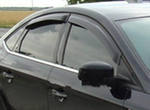 Ветровики передниеК-та ветровиков пер.Ford Focus 5 дв. 99-04			                            1600 рубК-т ветровиков пер.Ford Mondeo 12/00-07			                            1600 рубК-т ветровиков пер.Ford Maverick 5дв.01-//Mazda Tribute 5дв.00-08		1600 рубК-т ветровиков пер.Ford Explorer 01-		                                                         1200 рубК-т ветровиков пер.Ford Fiesta 3дв.02-08		                                           1800 рубК-т ветровиков пер.Ford Expedition 5 дв. 02-		                                           1200 рубК-т ветровиков пер.Ford Focus C-Max 5дв.03-		                                           1600 рубК-т ветровиков пер.Ford Torneo Connect/Transit Connect "long" 5дв.03-          1600 рубК-т ветровиков пер.Ford Focus, 4/5дв. 11/2004-		                            1600 рубК-т ветровиков пер.Ford Focus, 3дв.04-07             	                                           1800 рубК-т ветровиков пер.Ford S-Max 5дв.06-		                                           1600 рубК-т ветровиков пер.Ford Fusion  USA 4-door 05-	                                           1600 рубК-т ветровиков пер.Ford Mondeo lll 07-	-	                                           1600 рубК-т ветровиков пер.Ford Escape, 5-door, 04/2007-	                                           1600 рубК-т ветровиков пер.Ford Fiesta 3дв.08-	                                                          1200 рубК-т ветровиков пер.Ford Kuga 5-door 08-	                                                         1600 рубК-т ветровиков пер.Ford Fiesta 5дв.08-	                                                         1200 рубДефлекторы боковые FORD Focus III (11-) (SIM) 4 шт                                              1800 рубЗадние ветровики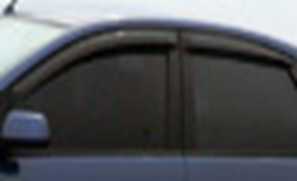 К-т ветровиков зад.Ford Explorer 03/93-	                                                        1400 рубК-т ветровиков зад.Ford Fiesta  5дв.95-01//Mazda 121 5дв.96-	             1400 рубК-т ветровиков зад.Ford Expedition 96-02	                                                        1000 рубК-т ветровиков зад.Ford Focus 98-10/04	                                                        1400 рубК-т ветровиков зад.Ford Focus Tournier 99-04	                                                        1400 рубК-т ветровиков зад. Ford Maverick 5дв.01-	                                                        1400 рубК-т ветровиков зад.Ford Mondeo 12/00-07	                                                        1400 рубК-т ветровиков зад.Ford Explorer 5дв.01-	                                                        1000 рубК-т ветровиков зад.Ford Mondeo tornier 01-07	                                          1400 рубК-т ветровиков зад.Ford Mondeo 01-07	                                                        1400 рубК-т ветровиков зад.Ford Fiesta 5дв.02-08	                                                        1400 рубК-т ветровиков зад.Ford Fusion 5дв.02-	                                                        1400 рубК-т ветровиков зад.Ford Focus C-Max 5дв.03-	                                                        1400 рубК-т ветровиков зад.Ford Taurus 4дв.96- (черные)	                                          1400 рубК-т ветровиков зад.Fiat Panda 5дв.03-	1	                                                        1000 рубК-т ветровиков зад.Ford Focus, 5дв.04-/5 door 08-	                                          1400 рубК-т ветровиков зад Ford Focus Sedan 4-door 05-	                                          1400 рубК-т ветровиков зад.Ford Kuga 5-doors 08-	                                                        1400 рубК-т ветровиков зад.Ford Fiesta  5дв.08-	                                                        1000 рубВетровики на люк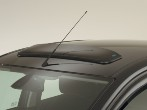 Ветровик на сдв.люк Ford Maverick 93-00	                                                        1300 рубВетровик на сдв.люк Ford Focus 5 door 04-07/Turnier 5 door 05-	             1300 рубШторки на окна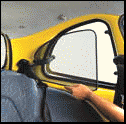 К-т шторок на окна FORD Focus C-Max, 5-door, 03-		                          5800 рубК-т шторок на окна FORD Fusion, 5-door, 11/2002-	                                        7300 рубК-т шторок на окна FORD Focus Turnier, 5-door, 05-	                                        5500 рубК-т шторок на окна FORD Mondeo Turnier 5-doors 01-	                                        5500 рубК-т шторок на окна FORD Mondeo Turnier, Kombi, 5-door, 07-	+	           5900 рубК-т шторок на окна FORD Kuga 5-door 08-	                                                      5800 рубКоврики салона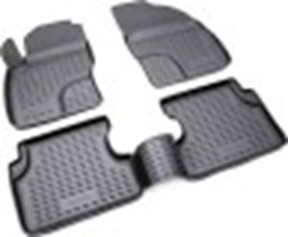 комплект ковриков Ford C-Max 07 (Po)	                                                        1600 рубкомплект ковриков Ford Focus (Po)	                                                                      1600 рубкомплект ковриков Ford Focus II 08 (Po)	                                                        1600 рубкомплект ковриков Ford Fusion\Fiesta (Po)	                                                        1600 рубкомплект ковриков Ford Mondeo 07 (Po)	                                                        1600 рубкомплект ковриков Ford Escape 00-06(Po)	                                                        1750 рубкомплект ковриков Ford Escape 08 (Po)	                                                        1750 рубкомплект ковриков Ford Kuga 08 (Po)	1	                                                        1750 рубпара ковриков Ford Tourneo Connect 06 (пер) (Po)	                                          1000 рубпара ковриков Ford Tourneo Connect 06 (зад) (Po)	                                          900 рубКоврик багажника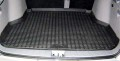 коврик багажника Ford Fiesta HB 05 (P)	            1100 рубковрик багажника Ford S-Max 06 (P)		             1200 рубковрик багажника Ford C-Max 07 (P)		             1100 рубковрик багажника Ford Focus SD (P)		             1200 рубковрик багажника Ford Focus HB (P)		             1200 рубковрик багажника Ford Focus Wagon (P)	             1200 рубковрик багажника Ford Focus II HB (P)	4	             1100 рубковрик багажника Ford Focus II Wagon (P)	             1300 рубковрик багажника Ford Fusion (P)		             1100 рубковрик багажника Ford Mondeo Wagon (P)	              1300 рубковрик багажника Ford Mondeo унив (P)	              1400 рубковрик багажника Ford Escape 08 (P)		              1200 рубковрик багажника Ford Kuga 08 (P)		              1200 рубковрик багажника Ford Tourneo Connect 06 (P)	1400 рубНакладки порогов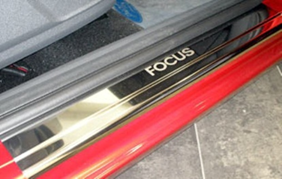 НАКЛАДКИ НА ПОРОГИ FOCUS 4 шт	1740989	3800 рубНАКЛАДКИ НА ПОРОГИ Grand C-max	1695968	3390 рубНАКЛАДКИ НА ПОРОГИ S-MAX 4 шт	1740986	4000  рубНАКЛАДКИ НА ПОРОГИ S-MAX акц.	1486234	4700  рубБагажник крыши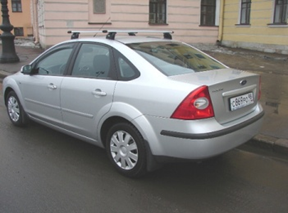 БАГАЖНИК КРЫШИ Fiesta 3d (07/2008- 06/2010)	1619291		 6400  рубБАГАЖНИК КРЫШИ FIESTA 5-ДВ. (2001-2004) акц.	1143322		 6800  рубБАГАЖНИК КРЫШИ FII КУПЕ/ХЕТЧБЕК      	              1718770	               6120 рубБАГАЖНИК КРЫШИ FII-III 4-ДВЕРНЫЙ СЕДАН	              1718781	               6120 рубБАГАЖНИК КРЫШИ FII-III УНИВЕРСАЛ С ПРОДОЛЬНЫМИ РЕЙЛИНГАМИ	 5971 рубБАГАЖНИК КРЫШИ Foc 2011-	                                          1734408	               7750 рубБАГАЖНИК КРЫШИ FUSION 	                                           1724696	               6552 рубБАГАЖНИК КРЫШИ MONDEO4 СЕДАН/ХЕТЧБЕК	1724805	               6541  рубБАГАЖНИК КРЫШИ S-MAX БЕЗ ПАНОРАМНОЙ КРЫШ  1724850	               5900 рубБАГАЖНИК КРЫШИ S-max/Galaxy 03.2010-	                1709799	               7600 рубЗащита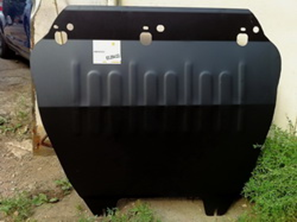 ЗАЩИТА КАРТЕРА FORD Escape V-2.3 (2008-)	1675901		                                              3790 рубЗАЩИТА КАРТЕРА FORD Escape V-2.3 (2008) 	RSA2631		                                              3200 рубЗАЩИТА КАРТЕРА FORD FIESTA 2008-	1675902		                                                            3200  рубЗАЩИТА КАРТЕРА FORD FIESTA/FUSION ан	1675905		                                              3800 рубЗАЩИТА КАРТЕРА FORD FIESTA/FUSION зам.	RSA FI/FUS		                                              2450 рубЗАЩИТА КАРТЕРА FORD Focus2 04-/08-/C-Max 03-/07- (металл)           1675903                              3000 рубЗАЩИТА КАРТЕРА FORD Focus2/C-Max (пластик/ориг.) 	1682803	                                4150 рубЗАЩИТА КАРТЕРА FORD Focus3 2011- (металл) 	1750893		                                3350 рубЗАЩИТА КАРТЕРА FORD Kuga (железная/ориг) ан	1675897	                                              3000 рубЗАЩИТА КАРТЕРА FORD S-MAX /MONDEO кроме V-2.0(245л)	25.01k	                                              5000 рубЗАЩИТА КАРТЕРА FORD S-Max/Galaxy/Mondeo4 (кроме 2.5Т) ан	1675906                               3050 рубЗАЩИТА КАРТЕРА FORD S-Max/Galaxy/Mondeo4 (только 2.5Т) ан	1675908	                   3550 рубЗАЩИТА КАРТЕРА FORD Transit 2006- ПЕР ПРИВОД ан	1675911	                                 4400 рубЗАЩИТА КАРТЕРА ПЛАСТИК (КАРБОН) FOCUS 2-3, C-MAX, Kuga 	RSA UP FOC	                   3100 рубЗАЩИТА КАРТЕРА ПЛАСТИК (КАРБОН) FOCUS 3 2011/GRAND C-MAX	RSA FOC3/GC-MAX             4800 рубГрузовой бокс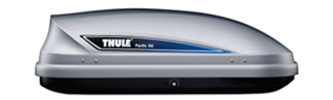 БАГАЖНИК THULE Ocean 200. 1750*820*450. 450л зам. акц. 	1513373		 16959 рубБАГАЖНИК THULE Ocean 500, 2260x550x370, 330л ан акц.	1513374		 13271 рубКрепление для велосипеда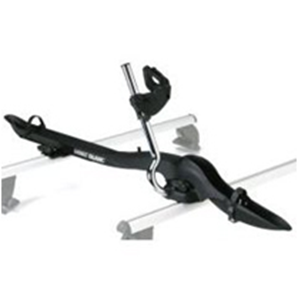 КРЕПЛЕНИЕ ВЕЛОСИПЕДА 530	 1746077	                                                           2351 рубКРЕПЛЕНИЕ ВЕЛОСИПЕДА PRO RIDE 591	1698518	                              3844 рубКРЕПЛЕНИЕ ВЕЛОСИПЕДНОЕ MontBlanc Barracuda акц.	1225654	  4403 рубПороги для внедорожников          Форд Ренджер  02-   35000 руб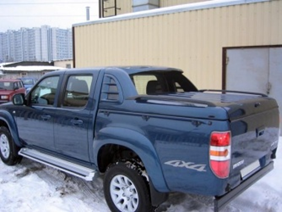       Форд эскейп 01-06   30000 руб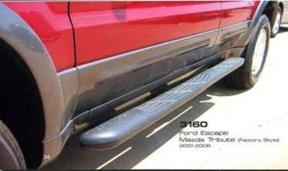 Парктроники            Парковочные радары  от 2500 руб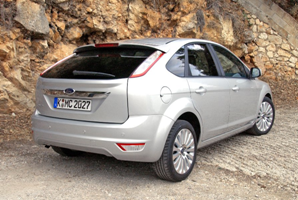 Дифлектор капота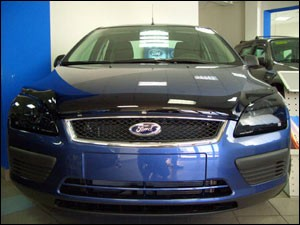 Дефлектор капота FORD C-Max (07-) (SIM) темн.                             1700рубДефлектор капота FORD Explorer (06-) (SIM) темн.                         1750 рубДефлектор капота FORD Fiesta (06-) (SIM) темн.                              1700 рубДефлектор капота FORD Fiesta (08-) (EGR) темн                               2800рубДефлектор капота FORD Focus I (99-05) (SIM) темн                         1800рубДефлектор капота FORD Focus II (05-08) (SIM) темн.                       1800рубДефлектор капота FORD Fusion (04-) (SIM) темн.                             1700 рубДефлектор капота FORD Kuga (08-) (SIM) темн.                                1750  рубДефлектор капота FORD Mondeo (07-) (EGR) темн.                         2800 рубДефлектор капота FORD Ranger (06-) (SIM) темн.                            1700 рубДефлектор капота FORD S-Max (06-) (SIM) темн.                             1750 рубНакладки зеркал    Накладки зеркала ФОКУС 2 (ХРОМ)  2500 руб.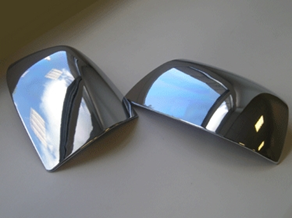 